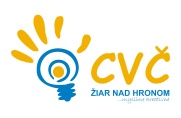 Centrum voľného času, Ul. M. R. Štefánika č. 17, 965 01  Žiar nad HronomVyhodnotenie jarného tábora       Centrum voľného času organizoval jarný tábor v dňoch od 24.02 do 26.02.2020. Dňa 27.02.2020 sme zorganizovali pre deti tábora, pre ich rodičov a starých rodičov, pre verejnosť jednodňový výlet na Hrebienok.      Prvý deň tábora sme absolvovali zážitkové podujatie v predajni Tesco Žiar nad Hronom s názvom „Ako funguje supermarket“. Počas exkurzie v dostupných priestoroch supermarketu mali deti možnosť prehliadky skladových priestorov a predajnej plochy, zúčastniť sa pri príjme a dopĺňaní tovaru, blokovať tovar na pokladni a podobne.  Prvý deň sme využili aj na kreatívnu dielničku, kde si deti vyrábali karnevalové masky z rôznych materiálov.      Druhý a tretí deň tábora bol zameraný na korčuľovanie na ľade. Chodili sme na zimný štadión v meste Žiar nad Hronom. Pod vedením skúsenej lektorky sa deti naučili a zdokonalili v technike korčuľovania. Počas tábora sme navštívili Kino Hron v Žiari nad Hronom, kde sme mali možnosť vidieť rozprávku „Veľké želanie“.  Lektor z SČK prišiel deťom ukázať ako podať prvú pomoc, ako ošetriť rany a podobne. Na tretí deň tábora v poobedných hodinách sme si spravili karneval spojený s vyhodnotením najkrajšej masky.     Dňa 27.02.2020 sme absolvovali jednodňový výlet do Starého Smokovca na Hrebienok. Odviezli sme sa pozemnou lanovkou, uvideli sme Tatranský Dóm, deti mali možnosť lopárovania.       Jarný prímestský tábor prebehol úspešne podľa plánov, bez problémov a bez úrazov.Termín:	24.02.2020 – 26.02.2020Vedúci tábora:	Mgr. Marianna LazárováPedagogickí pracovníci:	Mgr. Marianna Lazárová, Adriána BudáčováStravovanie:	ZŠ, Ul. M. R. Štefánika č. 17, Žiar nad HronomPondelok: Príchod detí, zahájenie tábora, zoznámenie detí pomocou hier Zážitkové podujatie v žiarskej predajni Tesco s názvom „Ako funguje supermarket“ObedKreatívna dielnička – výroba karnevalových masiek z rôznych materiálovUtorok:Korčuľovanie na zimnom štadióne v Žiari nad HronomTanečné a divadelné scénkyObedKino v MsKC v Žiari nad HronomStreda:Korčuľovanie na zimnom štadióne v Žiari nad HronomUkážky prvej pomoci s lektoromObedKarneval spojený s vyhodnotením najkrajšej maskyŠtvrtok:Jednodňový výlet na Hrebienok autobusovovu dopravou SODOR, s. r. o.Mgr. Helena Gáfriková	                riaditeľka CVČ